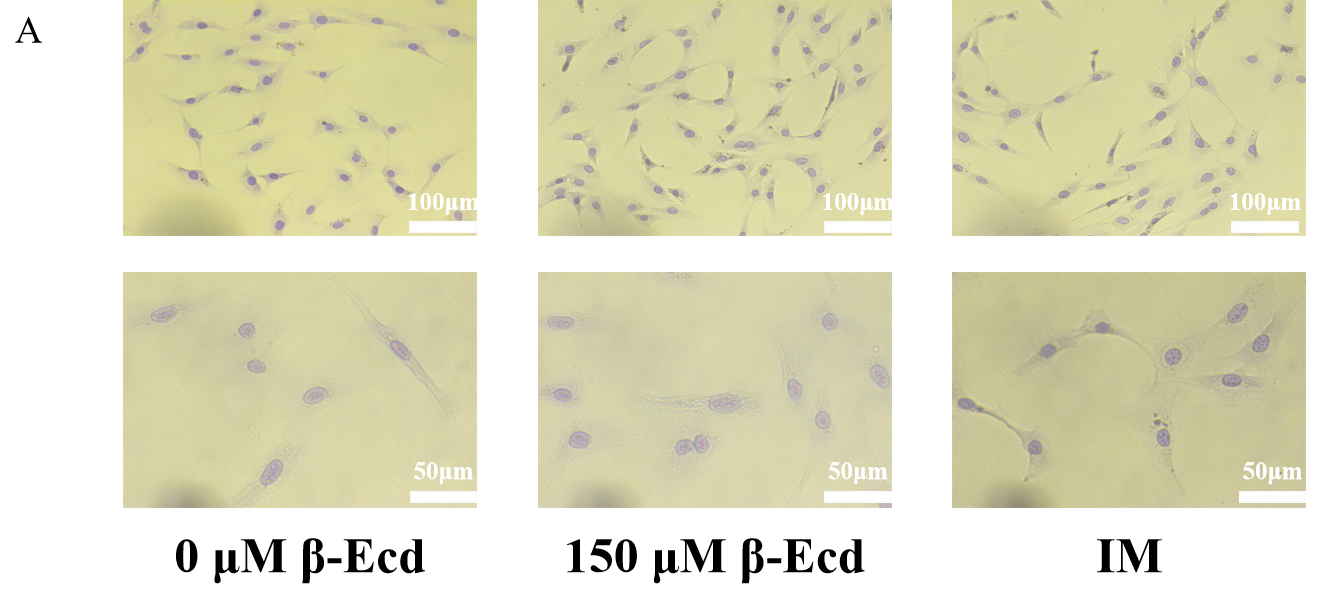 Note: This figure shows the antibody controls in our study (OPN). OPN primary antibody was not added to the MC3T3-E1 cells, only secondary antibody and hematoxylin were added. The nucleus was observed in the cells, and no OPN expression was observed in the cytoplasm.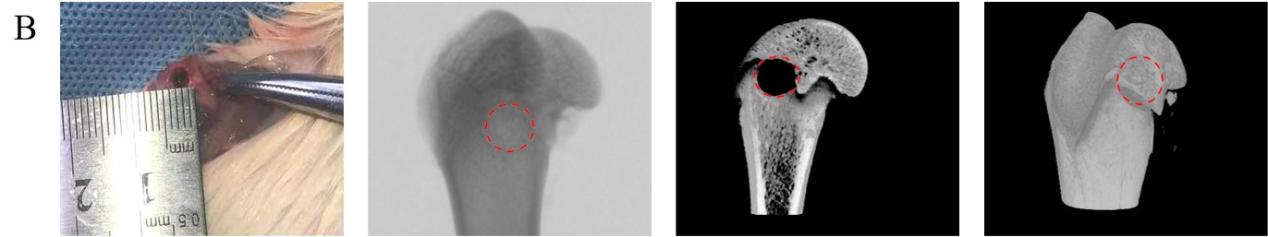 Note：The rats model made and the specimen was tested.